                                CALENDARIO DE EVALUACIONES ABRIL  2015                                CALENDARIO DE EVALUACIONES ABRIL  2015                                CALENDARIO DE EVALUACIONES ABRIL  2015                                CALENDARIO DE EVALUACIONES ABRIL  2015                                CALENDARIO DE EVALUACIONES ABRIL  2015LunesMartesMiércolesJuevesViernes3º Básico A 3º Básico A 3º Básico A 3º Básico A 3º Básico A 01Miércoles Santo02Jueves Santo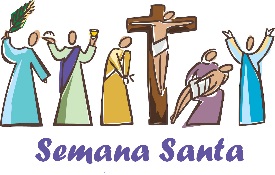 03Viernes Santo. Vía Crucis Familiar en el Colegio            16:00 hrs06  Misa de Campaña 8:10 hrs.Misa abierta a toda la comunidad educativa. Celebración Pascua de Resurrección.07Control OperatoriaN° 3.0809.Prueba Parcial N° 1 Lenguaje.  101314Reunión de Apederados 3° y 4° Básicos 19:30 hrs.Control Cálculo Mental N° 3.15Prueba Parcial N° 1 de Ciencias.  16Dictado N° 2. Listening Quiz Inglés 17Evaluación Expresión Oral. 2021 Control OperatoriaN° 3.22Prueba Parcial N° 1 de Ciencias Sociales.  23Día Internacional del Libro.Unit TestInglés.Prueba de Religión.24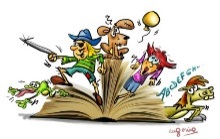 27Evaluación Lectura Correctiva (Pág. 14 Texto Lenguaje del Alumno).28Control Cálculo Mental N° 4.29Evaluación Lectura Complementaria.  30Dictado N° 3.01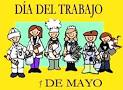 